Του………..………………..……………. με έδρα ……………………………  Oδός …………………………………., Αριθ. ……. Τ.Κ. ……….. Τηλ. ………………….  Fax ………………………. Email: ………………………………..……Αφού έλαβα γνώση των όρων της μελέτης για την υπηρεσία με τίτλο : «Μεταφορά Προσώπων με ιδιωτικά αυτοκίνητα ΔΧ με οδηγό» Καθώς και των συνθηκών εκτέλεσης αυτής υποβάλλω την παρούσα προσφορά και δηλώνω ότι:- Η προσφερόμενη υπηρεσία πληρεί τις προδιαγραφές της μελέτης.- Αποδέχομαι πλήρως και χωρίς επιφύλαξη όλα αυτά και αναλαμβάνω την εκτέλεση της προμήθειας με τις ακόλουθες τιμές επί των τιμών του Τιμολογίου μελέτης και του Προϋπολογισμού της μελέτης.                                                                                                    Χαλάνδρι,………………………….                                                                                                                                                                                                                                                                                                                             Ο ΠΡΟΣΦΕΡΩΝ          	                                                                                                                     Υπογραφή & σφραγίδαΤου………..………………..……………. με έδρα ……………………………  Oδός …………………………………., Αριθ. ……. Τ.Κ. ……….. Τηλ. ………………….  Fax ………………………. Email: ………………………………..……Αφού έλαβα γνώση των όρων της μελέτης για την υπηρεσία με τίτλο : «Μεταφορά Προσώπων με ιδιωτικά αυτοκίνητα ΔΧ με οδηγό» Καθώς και των συνθηκών εκτέλεσης αυτής υποβάλλω την παρούσα προσφορά και δηλώνω ότι:- Η προσφερόμενη υπηρεσία πληρεί τις προδιαγραφές της μελέτης.- Αποδέχομαι πλήρως και χωρίς επιφύλαξη όλα αυτά και αναλαμβάνω την εκτέλεση της προμήθειας με τις ακόλουθες τιμές επί των τιμών του Τιμολογίου μελέτης και του Προϋπολογισμού της μελέτης.                                                                                              Χαλάνδρι,………………………….                                                                                                                                                                                                                                                                                                                             Ο ΠΡΟΣΦΕΡΩΝ          	                                                                                                                     Υπογραφή & σφραγίδαΤου………..………………..……………. με έδρα ……………………………  Oδός …………………………………., Αριθ. ……. Τ.Κ. ……….. Τηλ. ………………….  Fax ………………………. Email: ………………………………..……Αφού έλαβα γνώση των όρων της μελέτης για την υπηρεσία με τίτλο : «Μεταφορά Προσώπων με ιδιωτικά αυτοκίνητα ΔΧ με οδηγό» Καθώς και των συνθηκών εκτέλεσης αυτής υποβάλλω την παρούσα προσφορά και δηλώνω ότι:- Η προσφερόμενη υπηρεσία πληρεί τις προδιαγραφές της μελέτης.- Αποδέχομαι πλήρως και χωρίς επιφύλαξη όλα αυτά και αναλαμβάνω την εκτέλεση της προμήθειας με τις ακόλουθες τιμές επί των τιμών του Τιμολογίου μελέτης και του Προϋπολογισμού της μελέτης.                                                                                              Χαλάνδρι,………………………….                                                                                                                                                                                                                                                                                                                             Ο ΠΡΟΣΦΕΡΩΝ          	                                                                                                                     Υπογραφή & σφραγίδα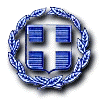 ΕΛΛΗΝΙΚΗ ΔΗΜΟΚΡΑΤΙΑΝΟΜΟΣ ΑΤΤΙΚΗΣΔΗΜΟΣ ΧΑΛΑΝΔΡΙΟΥΤΙΤΛΟΣ: «Μεταφορά Προσώπων με ιδιωτικά αυτοκίνητα ΔΧ με οδηγό»Α.Μ.: 94/2023Προϋπολογισμός: 39.491,22 € (συμπεριλαμβανομένου ΦΠΑ 13%)CPV: 60172000-4ΕΝΤΥΠΟ ΟΙΚΟΝΟΜΙΚΗΣ ΠΡΟΣΦΟΡΑΣ ΟΜΑΔΑ 1 ΜΕΤΑΦΟΡΑ ΜΕΛΩΝ ΚΑΠΗΑ/ΑΠΕΡΙΓΡΑΦΗΜΟΝΑΔΑ ΜΕΤΡΗΣΗΣΤΙΜΗ ΜΟΝΑΔΑΣΑΡΙΘΜΟΣ ΔΡΟΜΟΛΟΓΙΩΝ Ο.Ε. 2023ΑΡΙΘΜΟΣ ΔΡΟΜΟΛΟΓΙΩΝ Ο.Ε. 2024ΕΝΔΕΙΚΤΙΚΗ ΔΑΠΑΝΗ Ο.Ε 2023ΕΝΔΕΙΚΤΙΚΗ ΔΑΠΑΝΗ Ο.Ε 2024ΣΥΝΟΛΙΚΗ ΕΝΔΕΙΚΤΙΚΗ ΔΑΠΑΝΗ Ο.Ε. 2023-241Ημερήσια εκδρομή με Ιδιωτικό αυτοκίνητο δημόσιας χρήσης 50 θέσεων επιβατών με οδηγό συνολικής απόστασης έως  500 χλμ. με επιστροφήΔρομολόγιο 496,00 €12 12 2Περίπατος με Ιδιωτικό αυτοκίνητο δημόσιας χρήσης 50 θέσεων επιβατών με οδηγό συνολικής απόστασης έως 90 χλμ  με επιστροφήΔρομολόγιο291,00 €10 8 3Επισκέψεις σε θέατρα μουσεία κλπ εντός Αθηνών με Ιδιωτικό αυτοκίνητο δημόσιας χρήσης 50 θέσεων επιβατών με οδηγόΔρομολόγιο146,00 €9 6 ΣΥΝΟΛΟΣΥΝΟΛΟΣΥΝΟΛΟΣΥΝΟΛΟ31 26 Φ.Π.Α. 13%Φ.Π.Α. 13%Φ.Π.Α. 13%Φ.Π.Α. 13%57 57 ΓΕΝΙΚΟ ΣΥΝΟΛΟΓΕΝΙΚΟ ΣΥΝΟΛΟΓΕΝΙΚΟ ΣΥΝΟΛΟΓΕΝΙΚΟ ΣΥΝΟΛΟ57 57 ΕΛΛΗΝΙΚΗ ΔΗΜΟΚΡΑΤΙΑΝΟΜΟΣ ΑΤΤΙΚΗΣΔΗΜΟΣ ΧΑΛΑΝΔΡΙΟΥΤΙΤΛΟΣ: «Μεταφορά Προσώπων με ιδιωτικά αυτοκίνητα ΔΧ με οδηγό»Α.Μ.:  94/2023Προϋπολογισμός: 39.491,22 € (συμπεριλαμβανομένου ΦΠΑ 13%)CPV: 60172000-4ΕΝΤΥΠΟ ΟΙΚΟΝΟΜΙΚΗΣ ΠΡΟΣΦΟΡΑΣ ΟΜΑΔΑ 2 : ΜΕΤΑΦΟΡΑ ΜΟΥΣΙΚΩΝ ΦΙΛΑΡΜΟΝΙΚΗΣ Α/ΑΠΕΡΙΓΡΑΦΗΜΟΝΑΔΑ ΜΕΤΡΗΣΗΣΤΙΜΗ ΜΟΝΑΔΑΣΑΡΙΘΜΟΣ ΔΡΟΜΟΛΟΓΙΩΝ Ο.Ε. 2023ΑΡΙΘΜΟΣ ΔΡΟΜΟΛΟΓΙΩΝ Ο.Ε. 2023ΑΡΙΘΜΟΣ ΔΡΟΜΟΛΟΓΙΩΝ Ο.Ε. 2024ΑΡΙΘΜΟΣ ΔΡΟΜΟΛΟΓΙΩΝ Ο.Ε. 2024ΕΝΔΕΙΚΤΙΚΗ ΔΑΠΑΝΗ Ο.Ε 2023ΕΝΔΕΙΚΤΙΚΗ ΔΑΠΑΝΗ Ο.Ε 2023ΕΝΔΕΙΚΤΙΚΗ ΔΑΠΑΝΗ Ο.Ε 2024ΕΝΔΕΙΚΤΙΚΗ ΔΑΠΑΝΗ Ο.Ε 2024ΣΥΝΟΛΙΚΗ ΕΝΔΕΙΚΤΙΚΗ ΔΑΠΑΝΗ Ο.Ε. 2023-24ΣΥΝΟΛΙΚΗ ΕΝΔΕΙΚΤΙΚΗ ΔΑΠΑΝΗ Ο.Ε. 2023-241Μεταφορά και επιστροφή μουσικών του τμήματος Φιλαρμονικής και Μουσικής Εκπαίδευσης της Δ/νσης Πολιτισμού και Αετοπούλειου Πολιτιστικού Κέντρου εντός του Νομού Αττικής με αυτοκίνητο δημόσιας χρήσης 50 θέσεων με οδηγό.Δρομολόγιο 156,00 €2 2 1 1 2Μεταφορά και επιστροφή μουσικών του τμήματος Φιλαρμονικής και Μουσικής Εκπαίδευσης της Δ/νσης Πολιτισμού και Αετοπούλειου Πολιτιστικού Κέντρου μέχρι 400 χιλ. με αυτοκίνητο δημόσιας χρήσης 50 θέσεων με οδηγό.Δρομολόγιο496,00 €1 1 0 0 3Μεταφορά, διανυκτέρευση και επιστροφή μουσικών του τμήματος Φιλαρμονικής και Μουσικής Εκπαίδευσης της Δ/νσης Πολιτισμού και Αετοπούλειου Πολιτιστικού Κέντρου μέχρι 800 χιλ. με αυτοκίνητο δημόσιας χρήσης 50 θέσεων με οδηγό.Δρομολόγιο978,00 €1 1 0 0 ΣΥΝΟΛΟΣΥΝΟΛΟΣΥΝΟΛΟΣΥΝΟΛΟΣΥΝΟΛΟ4 4 1 1 Φ.Π.Α. 13%Φ.Π.Α. 13%Φ.Π.Α. 13%Φ.Π.Α. 13%Φ.Π.Α. 13% 5 5 5 5ΓΕΝΙΚΟ ΣΥΝΟΛΟΓΕΝΙΚΟ ΣΥΝΟΛΟΓΕΝΙΚΟ ΣΥΝΟΛΟΓΕΝΙΚΟ ΣΥΝΟΛΟΓΕΝΙΚΟ ΣΥΝΟΛΟ 5 5 5 5ΕΛΛΗΝΙΚΗ ΔΗΜΟΚΡΑΤΙΑΝΟΜΟΣ ΑΤΤΙΚΗΣΔΗΜΟΣ ΧΑΛΑΝΔΡΙΟΥΤΙΤΛΟΣ: «Μεταφορά Προσώπων με ιδιωτικά αυτοκίνητα ΔΧ με οδηγό»Α.Μ.:  94/2023Προϋπολογισμός: 39.491,22 € (συμπεριλαμβανομένου ΦΠΑ 13%)CPV: 60172000-4ΕΝΤΥΠΟ ΟΙΚΟΝΟΜΙΚΗΣ ΠΡΟΣΦΟΡΑΣ ΟΜΑΔΑ 3 : ΜΕΤΑΦΟΡΑ ΑΘΛΟΥΜΕΝΩΝ ΚΑΙ ΠΕΡΙΠΑΤΗΤΩΝ ΤΗΣ Δ/ΝΣΗΣ ΠΑΙΔΕΙΑΣ ΑΘΛΗΤΙΣΜΟΥ & ΝΕΑΣ ΓΕΝΙΑΣ Α/ΑΠΕΡΙΓΡΑΦΗΜΟΝΑΔΑ ΜΕΤΡΗΣΗΣΤΙΜΗ ΜΟΝΑΔΑΣΑΡΙΘΜΟΣ ΔΡΟΜΟΛΟΓΙΩΝ Ο.Ε. 2023ΑΡΙΘΜΟΣ ΔΡΟΜΟΛΟΓΙΩΝ Ο.Ε. 2023ΑΡΙΘΜΟΣ ΔΡΟΜΟΛΟΓΙΩΝ Ο.Ε. 2024ΑΡΙΘΜΟΣ ΔΡΟΜΟΛΟΓΙΩΝ Ο.Ε. 2024ΕΝΔΕΙΚΤΙΚΗ ΔΑΠΑΝΗ Ο.Ε 2023ΕΝΔΕΙΚΤΙΚΗ ΔΑΠΑΝΗ Ο.Ε 2023ΕΝΔΕΙΚΤΙΚΗ ΔΑΠΑΝΗ Ο.Ε 2024ΕΝΔΕΙΚΤΙΚΗ ΔΑΠΑΝΗ Ο.Ε 2024ΣΥΝΟΛΙΚΗ ΕΝΔΕΙΚΤΙΚΗ ΔΑΠΑΝΗ Ο.Ε. 2023-24ΣΥΝΟΛΙΚΗ ΕΝΔΕΙΚΤΙΚΗ ΔΑΠΑΝΗ Ο.Ε. 2023-241Μεταφορά αθλούμενων των δημοτικών αθλητικών προγραμμάτων για τη συμμετοχή τους σε αθλητικές διοργανώσεις με πούλμαν των πενήντα (50) θέσεων με οδηγό, για μεταφορά εντός της Αττικής, για μία μόνο μεταφορά και για απόσταση έως 80 km. (Κ.Α. 15.6413.07)Δρομολόγιο 353,98 €1 1 0 0 2Μεταφορά συμμετεχόντων σε περιπατητικές διαδρομές, με πούλμαν Δημόσιας χρήσης με δύο οδηγούς, για αποστάσεις της τάξης των 430 km, μέσω εθνικών οδών και Αττικής οδού.            (Κ.Α. 15.6413.17)Δρομολόγιο740,00 €9 9 9 9 ΣΥΝΟΛΟΣΥΝΟΛΟΣΥΝΟΛΟΣΥΝΟΛΟΣΥΝΟΛΟ10 10 9 9 Φ.Π.Α. 13%Φ.Π.Α. 13%Φ.Π.Α. 13%Φ.Π.Α. 13%Φ.Π.Α. 13%19 19 19 19 ΓΕΝΙΚΟ ΣΥΝΟΛΟΓΕΝΙΚΟ ΣΥΝΟΛΟΓΕΝΙΚΟ ΣΥΝΟΛΟΓΕΝΙΚΟ ΣΥΝΟΛΟΓΕΝΙΚΟ ΣΥΝΟΛΟ19 19 19 19 